LAKE PARK  COUNCIL MINUTES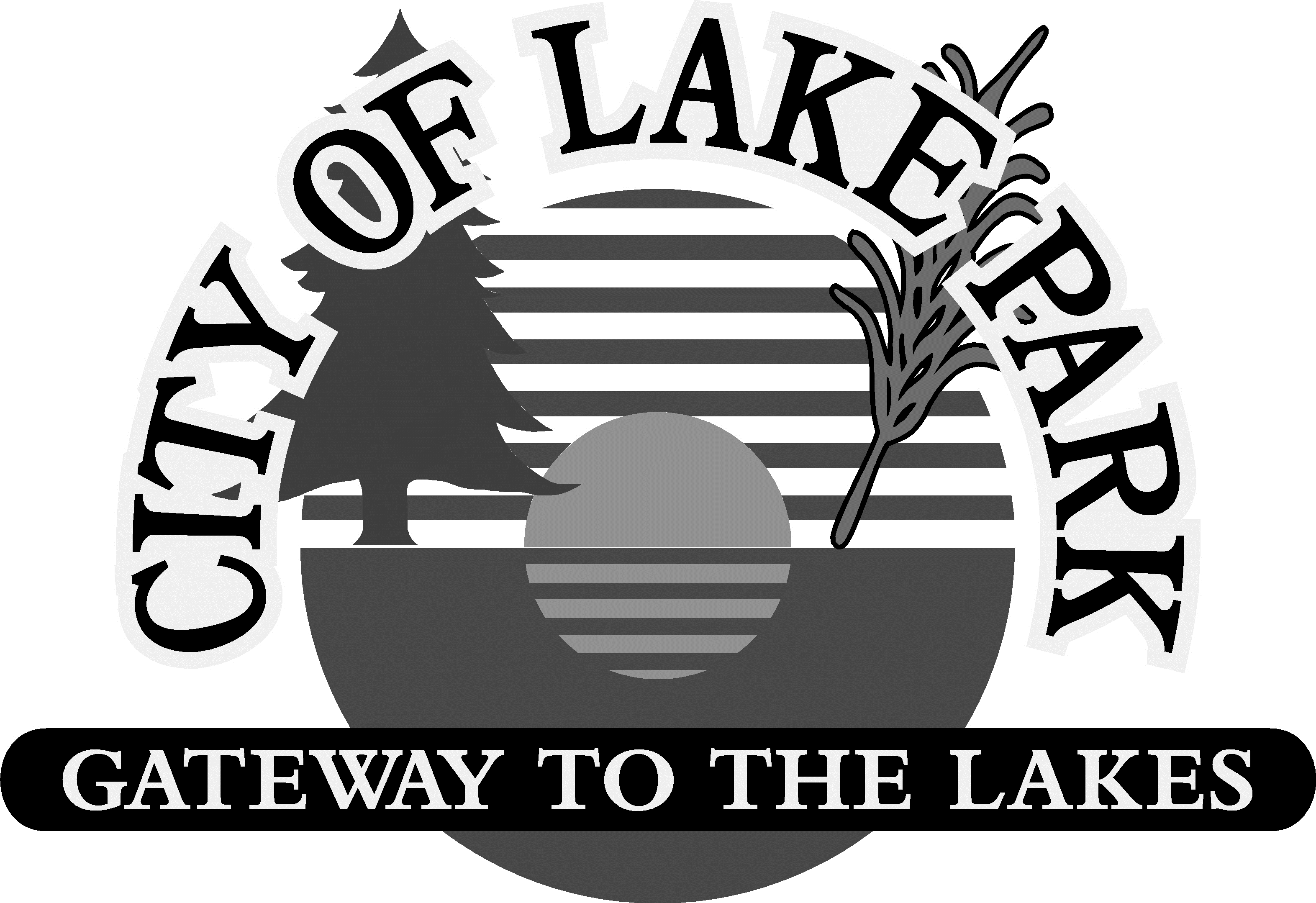 2032 2nd Street, Lake Park, MN 56554December 4th, 2023 - 6:00 pmCALL TO ORDER and ROLL CALLMeeting was called to order by Mayor Beaudine at 6:00 PM at the Lake Park City Center.Members Present: Anderson, Wittrock, Beaudine, Ronning, MayerMembers Absent: Staff: MikkelsenGuests: TRUTH AND TAXATION HEARINGOpen hearing at 6:00 pmNo public presentClosed hearing at 6:05 pmNEW BUSINESSAJOURNMENTM/S/CU: Anderson/Mayer to adjourn at 6:06 pm